                                                      (1-20170417)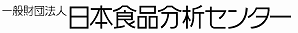 分 析 試 験 依 頼 書（配送用）☆ 下記注意事項についてご確認の上、太枠内をご記入ください。分 析 試 験 依 頼 書（配送用）☆ 下記注意事項についてご確認の上、太枠内をご記入ください。分 析 試 験 依 頼 書（配送用）☆ 下記注意事項についてご確認の上、太枠内をご記入ください。分 析 試 験 依 頼 書（配送用）☆ 下記注意事項についてご確認の上、太枠内をご記入ください。分 析 試 験 依 頼 書（配送用）☆ 下記注意事項についてご確認の上、太枠内をご記入ください。分 析 試 験 依 頼 書（配送用）☆ 下記注意事項についてご確認の上、太枠内をご記入ください。分 析 試 験 依 頼 書（配送用）☆ 下記注意事項についてご確認の上、太枠内をご記入ください。分 析 試 験 依 頼 書（配送用）☆ 下記注意事項についてご確認の上、太枠内をご記入ください。分 析 試 験 依 頼 書（配送用）☆ 下記注意事項についてご確認の上、太枠内をご記入ください。分 析 試 験 依 頼 書（配送用）☆ 下記注意事項についてご確認の上、太枠内をご記入ください。分 析 試 験 依 頼 書（配送用）☆ 下記注意事項についてご確認の上、太枠内をご記入ください。分 析 試 験 依 頼 書（配送用）☆ 下記注意事項についてご確認の上、太枠内をご記入ください。受付番号受付番号第                          号受付日受付日20    年           月         日 （      曜日 ）20    年           月         日 （      曜日 ）20    年           月         日 （      曜日 ）20    年           月         日 （      曜日 ）20    年           月         日 （      曜日 ）20    年           月         日 （      曜日 ）20    年           月         日 （      曜日 ）見積発行有の場合見積№見積発行有の場合見積№検体発送日検体発送日20    年20    年月月日（日（曜日 ）ご依頼者   （ご連絡先） (ﾌﾘｶﾞﾅ) 会社名： (ﾌﾘｶﾞﾅ) 会社名：所属：（事業部，部，課） 所属：（事業部，部，課） 所属：（事業部，部，課） 所属：（事業部，部，課） 所属：（事業部，部，課） 所属：（事業部，部，課） 所属：（事業部，部，課） TEL： TEL： ご依頼者   （ご連絡先） (ﾌﾘｶﾞﾅ) 会社名： (ﾌﾘｶﾞﾅ) 会社名：所属：（事業部，部，課） 所属：（事業部，部，課） 所属：（事業部，部，課） 所属：（事業部，部，課） 所属：（事業部，部，課） 所属：（事業部，部，課） 所属：（事業部，部，課） 携帯TEL：急ぎの場合のご連絡先 携帯TEL：急ぎの場合のご連絡先 ご依頼者   （ご連絡先）住所： 〒住所： 〒役職：(ﾌﾘｶﾞﾅ) 氏名(姓) (ﾌﾘｶﾞﾅ) 氏名(姓) (ﾌﾘｶﾞﾅ) (名) (ﾌﾘｶﾞﾅ) (名) 様様携帯TEL：急ぎの場合のご連絡先 携帯TEL：急ぎの場合のご連絡先 ご依頼者   （ご連絡先）住所： 〒住所： 〒役職：(ﾌﾘｶﾞﾅ) 氏名(姓) (ﾌﾘｶﾞﾅ) 氏名(姓) (ﾌﾘｶﾞﾅ) (名) (ﾌﾘｶﾞﾅ) (名) 様様FAX：ご記入後再度ご確認ください 。FAX：ご記入後再度ご確認ください 。上記ご依頼者様と          異なる場合のみご請求先会社名： 会社名： 所属： 所属： 所属： TEL： 上記ご依頼者様と          異なる場合のみご請求先住所： 〒住所： 〒氏名： 様FAX：ご記入後再度ご確認ください 。上記ご依頼者様と          異なる場合のみ成績書  送付先会社名： 会社名： 所属： 所属： 所属： TEL： 上記ご依頼者様と          異なる場合のみ成績書  送付先住所： 〒住所： 〒氏名： 様FAX：ご記入後再度ご確認ください 。上記ご依頼者様と          異なる場合のみ成績書に記載する会社名成績書に記載する会社名＜成績書のお渡し方法＞郵送  ・  窓口＜成績書のFAX＞要   ・   不要ご依頼目的ご依頼目的ご依頼目的ご依頼目的ご依頼目的ご依頼目的ご依頼目的ご依頼目的品質管理、調査研究開発、流通販売、栄養表示、クレーム処理、薬事承認申請、特別用途食品(特定保健用食品)申請、機能性表示食品(届出)、その他（                                      ）品質管理、調査研究開発、流通販売、栄養表示、クレーム処理、薬事承認申請、特別用途食品(特定保健用食品)申請、機能性表示食品(届出)、その他（                                      ）品質管理、調査研究開発、流通販売、栄養表示、クレーム処理、薬事承認申請、特別用途食品(特定保健用食品)申請、機能性表示食品(届出)、その他（                                      ）品質管理、調査研究開発、流通販売、栄養表示、クレーム処理、薬事承認申請、特別用途食品(特定保健用食品)申請、機能性表示食品(届出)、その他（                                      ）品質管理、調査研究開発、流通販売、栄養表示、クレーム処理、薬事承認申請、特別用途食品(特定保健用食品)申請、機能性表示食品(届出)、その他（                                      ）品質管理、調査研究開発、流通販売、栄養表示、クレーム処理、薬事承認申請、特別用途食品(特定保健用食品)申請、機能性表示食品(届出)、その他（                                      ）品質管理、調査研究開発、流通販売、栄養表示、クレーム処理、薬事承認申請、特別用途食品(特定保健用食品)申請、機能性表示食品(届出)、その他（                                      ）品質管理、調査研究開発、流通販売、栄養表示、クレーム処理、薬事承認申請、特別用途食品(特定保健用食品)申請、機能性表示食品(届出)、その他（                                      ）品質管理、調査研究開発、流通販売、栄養表示、クレーム処理、薬事承認申請、特別用途食品(特定保健用食品)申請、機能性表示食品(届出)、その他（                                      ）品質管理、調査研究開発、流通販売、栄養表示、クレーム処理、薬事承認申請、特別用途食品(特定保健用食品)申請、機能性表示食品(届出)、その他（                                      ）品質管理、調査研究開発、流通販売、栄養表示、クレーム処理、薬事承認申請、特別用途食品(特定保健用食品)申請、機能性表示食品(届出)、その他（                                      ）検体保管条件検体保管条件室温・冷蔵・冷凍室温・冷蔵・冷凍室温・冷蔵・冷凍ご依頼目的ご依頼目的ご依頼目的ご依頼目的ご依頼目的ご依頼目的ご依頼目的ご依頼目的品質管理、調査研究開発、流通販売、栄養表示、クレーム処理、薬事承認申請、特別用途食品(特定保健用食品)申請、機能性表示食品(届出)、その他（                                      ）品質管理、調査研究開発、流通販売、栄養表示、クレーム処理、薬事承認申請、特別用途食品(特定保健用食品)申請、機能性表示食品(届出)、その他（                                      ）品質管理、調査研究開発、流通販売、栄養表示、クレーム処理、薬事承認申請、特別用途食品(特定保健用食品)申請、機能性表示食品(届出)、その他（                                      ）品質管理、調査研究開発、流通販売、栄養表示、クレーム処理、薬事承認申請、特別用途食品(特定保健用食品)申請、機能性表示食品(届出)、その他（                                      ）品質管理、調査研究開発、流通販売、栄養表示、クレーム処理、薬事承認申請、特別用途食品(特定保健用食品)申請、機能性表示食品(届出)、その他（                                      ）品質管理、調査研究開発、流通販売、栄養表示、クレーム処理、薬事承認申請、特別用途食品(特定保健用食品)申請、機能性表示食品(届出)、その他（                                      ）品質管理、調査研究開発、流通販売、栄養表示、クレーム処理、薬事承認申請、特別用途食品(特定保健用食品)申請、機能性表示食品(届出)、その他（                                      ）品質管理、調査研究開発、流通販売、栄養表示、クレーム処理、薬事承認申請、特別用途食品(特定保健用食品)申請、機能性表示食品(届出)、その他（                                      ）品質管理、調査研究開発、流通販売、栄養表示、クレーム処理、薬事承認申請、特別用途食品(特定保健用食品)申請、機能性表示食品(届出)、その他（                                      ）品質管理、調査研究開発、流通販売、栄養表示、クレーム処理、薬事承認申請、特別用途食品(特定保健用食品)申請、機能性表示食品(届出)、その他（                                      ）品質管理、調査研究開発、流通販売、栄養表示、クレーム処理、薬事承認申請、特別用途食品(特定保健用食品)申請、機能性表示食品(届出)、その他（                                      ）返却をご希望の場合は記入して下さい。返却をご希望の場合は記入して下さい。返却をご希望の場合は記入して下さい。返却をご希望の場合は記入して下さい。返却をご希望の場合は記入して下さい。検体の種類検体の種類検体の種類検体の種類検体の種類検体の種類検体の種類検体の種類食品、食品添加物、飲料水、環境水、容器・包装、化学工業品、化粧品、医薬品、医薬部外品、医療機器、飼料、飼料添加物、ペットフード、その他（        　　　 ）食品、食品添加物、飲料水、環境水、容器・包装、化学工業品、化粧品、医薬品、医薬部外品、医療機器、飼料、飼料添加物、ペットフード、その他（        　　　 ）食品、食品添加物、飲料水、環境水、容器・包装、化学工業品、化粧品、医薬品、医薬部外品、医療機器、飼料、飼料添加物、ペットフード、その他（        　　　 ）食品、食品添加物、飲料水、環境水、容器・包装、化学工業品、化粧品、医薬品、医薬部外品、医療機器、飼料、飼料添加物、ペットフード、その他（        　　　 ）食品、食品添加物、飲料水、環境水、容器・包装、化学工業品、化粧品、医薬品、医薬部外品、医療機器、飼料、飼料添加物、ペットフード、その他（        　　　 ）食品、食品添加物、飲料水、環境水、容器・包装、化学工業品、化粧品、医薬品、医薬部外品、医療機器、飼料、飼料添加物、ペットフード、その他（        　　　 ）食品、食品添加物、飲料水、環境水、容器・包装、化学工業品、化粧品、医薬品、医薬部外品、医療機器、飼料、飼料添加物、ペットフード、その他（        　　　 ）食品、食品添加物、飲料水、環境水、容器・包装、化学工業品、化粧品、医薬品、医薬部外品、医療機器、飼料、飼料添加物、ペットフード、その他（        　　　 ）食品、食品添加物、飲料水、環境水、容器・包装、化学工業品、化粧品、医薬品、医薬部外品、医療機器、飼料、飼料添加物、ペットフード、その他（        　　　 ）食品、食品添加物、飲料水、環境水、容器・包装、化学工業品、化粧品、医薬品、医薬部外品、医療機器、飼料、飼料添加物、ペットフード、その他（        　　　 ）食品、食品添加物、飲料水、環境水、容器・包装、化学工業品、化粧品、医薬品、医薬部外品、医療機器、飼料、飼料添加物、ペットフード、その他（        　　　 ）返却対象 ： 検体 ･ 容器返却方法 ： 窓口 ･ 宅配便(着払い)返却対象 ： 検体 ･ 容器返却方法 ： 窓口 ･ 宅配便(着払い)返却対象 ： 検体 ･ 容器返却方法 ： 窓口 ･ 宅配便(着払い)返却対象 ： 検体 ･ 容器返却方法 ： 窓口 ･ 宅配便(着払い)返却対象 ： 検体 ･ 容器返却方法 ： 窓口 ･ 宅配便(着払い)試験期間試験期間試験期間試験期間試験期間試験期間試験期間試験期間普通    ・    至急      至急の場合、分析試験料金は5割増となります。普通    ・    至急      至急の場合、分析試験料金は5割増となります。普通    ・    至急      至急の場合、分析試験料金は5割増となります。普通    ・    至急      至急の場合、分析試験料金は5割増となります。普通    ・    至急      至急の場合、分析試験料金は5割増となります。普通    ・    至急      至急の場合、分析試験料金は5割増となります。普通    ・    至急      至急の場合、分析試験料金は5割増となります。普通    ・    至急      至急の場合、分析試験料金は5割増となります。普通    ・    至急      至急の場合、分析試験料金は5割増となります。普通    ・    至急      至急の場合、分析試験料金は5割増となります。普通    ・    至急      至急の場合、分析試験料金は5割増となります。普通    ・    至急      至急の場合、分析試験料金は5割増となります。普通    ・    至急      至急の場合、分析試験料金は5割増となります。普通    ・    至急      至急の場合、分析試験料金は5割増となります。普通    ・    至急      至急の場合、分析試験料金は5割増となります。普通    ・    至急      至急の場合、分析試験料金は5割増となります。検体1検体1検体1検体名検体名分析試験項目↓該当する□に｢レ｣をご記入いただくか，□を塗りつぶしてください□ 飼料への動物由来原料の混入検査 (PCR法，定性試験)□ ほ乳動物   □ 反すう動物   □ 牛   □ 豚   □ 家きん   □ 魚類□ 乳及び卵製品由来DNAの除去処理↓該当する□に｢レ｣をご記入いただくか，□を塗りつぶしてください□ 飼料への動物由来原料の混入検査 (PCR法，定性試験)□ ほ乳動物   □ 反すう動物   □ 牛   □ 豚   □ 家きん   □ 魚類□ 乳及び卵製品由来DNAの除去処理↓該当する□に｢レ｣をご記入いただくか，□を塗りつぶしてください□ 飼料への動物由来原料の混入検査 (PCR法，定性試験)□ ほ乳動物   □ 反すう動物   □ 牛   □ 豚   □ 家きん   □ 魚類□ 乳及び卵製品由来DNAの除去処理↓該当する□に｢レ｣をご記入いただくか，□を塗りつぶしてください□ 飼料への動物由来原料の混入検査 (PCR法，定性試験)□ ほ乳動物   □ 反すう動物   □ 牛   □ 豚   □ 家きん   □ 魚類□ 乳及び卵製品由来DNAの除去処理↓該当する□に｢レ｣をご記入いただくか，□を塗りつぶしてください□ 飼料への動物由来原料の混入検査 (PCR法，定性試験)□ ほ乳動物   □ 反すう動物   □ 牛   □ 豚   □ 家きん   □ 魚類□ 乳及び卵製品由来DNAの除去処理↓該当する□に｢レ｣をご記入いただくか，□を塗りつぶしてください□ 飼料への動物由来原料の混入検査 (PCR法，定性試験)□ ほ乳動物   □ 反すう動物   □ 牛   □ 豚   □ 家きん   □ 魚類□ 乳及び卵製品由来DNAの除去処理↓該当する□に｢レ｣をご記入いただくか，□を塗りつぶしてください□ 飼料への動物由来原料の混入検査 (PCR法，定性試験)□ ほ乳動物   □ 反すう動物   □ 牛   □ 豚   □ 家きん   □ 魚類□ 乳及び卵製品由来DNAの除去処理↓該当する□に｢レ｣をご記入いただくか，□を塗りつぶしてください□ 飼料への動物由来原料の混入検査 (PCR法，定性試験)□ ほ乳動物   □ 反すう動物   □ 牛   □ 豚   □ 家きん   □ 魚類□ 乳及び卵製品由来DNAの除去処理↓該当する□に｢レ｣をご記入いただくか，□を塗りつぶしてください□ 飼料への動物由来原料の混入検査 (PCR法，定性試験)□ ほ乳動物   □ 反すう動物   □ 牛   □ 豚   □ 家きん   □ 魚類□ 乳及び卵製品由来DNAの除去処理↓該当する□に｢レ｣をご記入いただくか，□を塗りつぶしてください□ 飼料への動物由来原料の混入検査 (PCR法，定性試験)□ ほ乳動物   □ 反すう動物   □ 牛   □ 豚   □ 家きん   □ 魚類□ 乳及び卵製品由来DNAの除去処理↓該当する□に｢レ｣をご記入いただくか，□を塗りつぶしてください□ 飼料への動物由来原料の混入検査 (PCR法，定性試験)□ ほ乳動物   □ 反すう動物   □ 牛   □ 豚   □ 家きん   □ 魚類□ 乳及び卵製品由来DNAの除去処理↓該当する□に｢レ｣をご記入いただくか，□を塗りつぶしてください□ 飼料への動物由来原料の混入検査 (PCR法，定性試験)□ ほ乳動物   □ 反すう動物   □ 牛   □ 豚   □ 家きん   □ 魚類□ 乳及び卵製品由来DNAの除去処理検体1検体1検体1検体名検体名分析試験項目□ 飼料への動物由来原料の混入検査 (ELISA法，定性試験)□ 牛   □ 反すう動物   □ 豚   □ 家きん□ 飼料への動物由来原料の混入検査 (ELISA法，定性試験)□ 牛   □ 反すう動物   □ 豚   □ 家きん□ 飼料への動物由来原料の混入検査 (ELISA法，定性試験)□ 牛   □ 反すう動物   □ 豚   □ 家きん□ 飼料への動物由来原料の混入検査 (ELISA法，定性試験)□ 牛   □ 反すう動物   □ 豚   □ 家きん□ 飼料への動物由来原料の混入検査 (ELISA法，定性試験)□ 牛   □ 反すう動物   □ 豚   □ 家きん□ 飼料への動物由来原料の混入検査 (ELISA法，定性試験)□ 牛   □ 反すう動物   □ 豚   □ 家きん□ 飼料への動物由来原料の混入検査 (ELISA法，定性試験)□ 牛   □ 反すう動物   □ 豚   □ 家きん□ 飼料への動物由来原料の混入検査 (ELISA法，定性試験)□ 牛   □ 反すう動物   □ 豚   □ 家きん□ 飼料への動物由来原料の混入検査 (ELISA法，定性試験)□ 牛   □ 反すう動物   □ 豚   □ 家きん□ 飼料への動物由来原料の混入検査 (ELISA法，定性試験)□ 牛   □ 反すう動物   □ 豚   □ 家きん□ 飼料への動物由来原料の混入検査 (ELISA法，定性試験)□ 牛   □ 反すう動物   □ 豚   □ 家きん□ 飼料への動物由来原料の混入検査 (ELISA法，定性試験)□ 牛   □ 反すう動物   □ 豚   □ 家きん検体1検体1検体1検体名検体名分析試験項目検体1検体1検体1原材料・添加量や理論値など原材料・添加量や理論値など原材料・添加量や理論値など原材料・添加量や理論値など原材料・添加量や理論値など原材料・添加量や理論値など原材料・添加量や理論値など原材料・添加量や理論値など原材料・添加量や理論値など原材料・添加量や理論値など原材料・添加量や理論値など原材料・添加量や理論値など検体に関する注意事項、ご要望等（試験部位･試験方法など）検体に関する注意事項、ご要望等（試験部位･試験方法など）検体に関する注意事項、ご要望等（試験部位･試験方法など）検体に関する注意事項、ご要望等（試験部位･試験方法など）検体に関する注意事項、ご要望等（試験部位･試験方法など）検体に関する注意事項、ご要望等（試験部位･試験方法など）検体に関する注意事項、ご要望等（試験部位･試験方法など）検体に関する注意事項、ご要望等（試験部位･試験方法など）検体に関する注意事項、ご要望等（試験部位･試験方法など）検体1検体1検体1その他のご要望等その他のご要望等その他のご要望等その他のご要望等その他のご要望等その他のご要望等その他のご要望等その他のご要望等試験終了予定日月       日頃試験終了予定日月       日頃試験終了予定日月       日頃試験終了予定日月       日頃税抜き額税抜き額税抜き額税抜き額税抜き額消費税額消費税額消費税額消費税額合計金額（前納）合計金額（前納）合計金額（前納）試験終了予定日月       日頃試験終了予定日月       日頃試験終了予定日月       日頃試験終了予定日月       日頃【弊センター使用欄】□請求書発行【弊センター使用欄】□請求書発行【弊センター使用欄】□請求書発行【弊センター使用欄】□請求書発行【弊センター使用欄】□請求書発行【弊センター使用欄】□請求書発行【弊センター使用欄】□請求書発行【弊センター使用欄】□請求書発行【弊センター使用欄】□請求書発行【弊センター使用欄】□請求書発行【弊センター使用欄】□請求書発行【弊センター使用欄】□請求書発行【弊センター使用欄】□請求書発行【弊センター使用欄】□請求書発行【弊センター使用欄】□請求書発行【弊センター使用欄】□請求書発行【弊センター使用欄】□請求書発行【弊センター使用欄】□請求書発行【弊センター使用欄】□請求書発行【弊センター使用欄】□請求書発行注意事項1：成績書発行後は請求先、成績書上の依頼者名、検体名共に変更できません。2：成績書の再発行は、発行後5年以内に限ります。3：提出された検体・容器は、受付時に返却を求められない限り、廃棄いたします。4：貴社製品以外の商品の依頼はあらかじめご相談ください。5：分析試験の方法は、指定の方法がない場合は各種規格に基づく方法､あるいは弊センターの方法によります。6：分析試験料金の最終決定額は、請求書にてお示しする料金であり､事前にお知らせした料金と異なる場合がありますことをご了承願います。  (1-20170417)注意事項1：成績書発行後は請求先、成績書上の依頼者名、検体名共に変更できません。2：成績書の再発行は、発行後5年以内に限ります。3：提出された検体・容器は、受付時に返却を求められない限り、廃棄いたします。4：貴社製品以外の商品の依頼はあらかじめご相談ください。5：分析試験の方法は、指定の方法がない場合は各種規格に基づく方法､あるいは弊センターの方法によります。6：分析試験料金の最終決定額は、請求書にてお示しする料金であり､事前にお知らせした料金と異なる場合がありますことをご了承願います。  (1-20170417)注意事項1：成績書発行後は請求先、成績書上の依頼者名、検体名共に変更できません。2：成績書の再発行は、発行後5年以内に限ります。3：提出された検体・容器は、受付時に返却を求められない限り、廃棄いたします。4：貴社製品以外の商品の依頼はあらかじめご相談ください。5：分析試験の方法は、指定の方法がない場合は各種規格に基づく方法､あるいは弊センターの方法によります。6：分析試験料金の最終決定額は、請求書にてお示しする料金であり､事前にお知らせした料金と異なる場合がありますことをご了承願います。  (1-20170417)注意事項1：成績書発行後は請求先、成績書上の依頼者名、検体名共に変更できません。2：成績書の再発行は、発行後5年以内に限ります。3：提出された検体・容器は、受付時に返却を求められない限り、廃棄いたします。4：貴社製品以外の商品の依頼はあらかじめご相談ください。5：分析試験の方法は、指定の方法がない場合は各種規格に基づく方法､あるいは弊センターの方法によります。6：分析試験料金の最終決定額は、請求書にてお示しする料金であり､事前にお知らせした料金と異なる場合がありますことをご了承願います。  (1-20170417)注意事項1：成績書発行後は請求先、成績書上の依頼者名、検体名共に変更できません。2：成績書の再発行は、発行後5年以内に限ります。3：提出された検体・容器は、受付時に返却を求められない限り、廃棄いたします。4：貴社製品以外の商品の依頼はあらかじめご相談ください。5：分析試験の方法は、指定の方法がない場合は各種規格に基づく方法､あるいは弊センターの方法によります。6：分析試験料金の最終決定額は、請求書にてお示しする料金であり､事前にお知らせした料金と異なる場合がありますことをご了承願います。  (1-20170417)注意事項1：成績書発行後は請求先、成績書上の依頼者名、検体名共に変更できません。2：成績書の再発行は、発行後5年以内に限ります。3：提出された検体・容器は、受付時に返却を求められない限り、廃棄いたします。4：貴社製品以外の商品の依頼はあらかじめご相談ください。5：分析試験の方法は、指定の方法がない場合は各種規格に基づく方法､あるいは弊センターの方法によります。6：分析試験料金の最終決定額は、請求書にてお示しする料金であり､事前にお知らせした料金と異なる場合がありますことをご了承願います。  (1-20170417)注意事項1：成績書発行後は請求先、成績書上の依頼者名、検体名共に変更できません。2：成績書の再発行は、発行後5年以内に限ります。3：提出された検体・容器は、受付時に返却を求められない限り、廃棄いたします。4：貴社製品以外の商品の依頼はあらかじめご相談ください。5：分析試験の方法は、指定の方法がない場合は各種規格に基づく方法､あるいは弊センターの方法によります。6：分析試験料金の最終決定額は、請求書にてお示しする料金であり､事前にお知らせした料金と異なる場合がありますことをご了承願います。  (1-20170417)注意事項1：成績書発行後は請求先、成績書上の依頼者名、検体名共に変更できません。2：成績書の再発行は、発行後5年以内に限ります。3：提出された検体・容器は、受付時に返却を求められない限り、廃棄いたします。4：貴社製品以外の商品の依頼はあらかじめご相談ください。5：分析試験の方法は、指定の方法がない場合は各種規格に基づく方法､あるいは弊センターの方法によります。6：分析試験料金の最終決定額は、請求書にてお示しする料金であり､事前にお知らせした料金と異なる場合がありますことをご了承願います。  (1-20170417)注意事項1：成績書発行後は請求先、成績書上の依頼者名、検体名共に変更できません。2：成績書の再発行は、発行後5年以内に限ります。3：提出された検体・容器は、受付時に返却を求められない限り、廃棄いたします。4：貴社製品以外の商品の依頼はあらかじめご相談ください。5：分析試験の方法は、指定の方法がない場合は各種規格に基づく方法､あるいは弊センターの方法によります。6：分析試験料金の最終決定額は、請求書にてお示しする料金であり､事前にお知らせした料金と異なる場合がありますことをご了承願います。  (1-20170417)東京本部 　〒151-0062 東京都渋谷区元代々木町52番1号大阪支所　 〒564-0051 大阪府吹田市豊津町3番1号名古屋支所 〒460-0011 名古屋市中区大須4丁目5番13号九州支所　 〒812-0034 福岡市博多区下呉服町1番12号多摩研究所 〒206-0025 東京都多摩市永山6丁目11番10号千歳研究所 〒066-0052 北海道千歳市文京2丁目3番彩都研究所 〒567-0085 大阪府茨木市彩都あさぎ7丁目４番４１号仙台事務所 〒981-0915 宮城県仙台市青葉区通町1-5-1-201東京本部 　〒151-0062 東京都渋谷区元代々木町52番1号大阪支所　 〒564-0051 大阪府吹田市豊津町3番1号名古屋支所 〒460-0011 名古屋市中区大須4丁目5番13号九州支所　 〒812-0034 福岡市博多区下呉服町1番12号多摩研究所 〒206-0025 東京都多摩市永山6丁目11番10号千歳研究所 〒066-0052 北海道千歳市文京2丁目3番彩都研究所 〒567-0085 大阪府茨木市彩都あさぎ7丁目４番４１号仙台事務所 〒981-0915 宮城県仙台市青葉区通町1-5-1-201東京本部 　〒151-0062 東京都渋谷区元代々木町52番1号大阪支所　 〒564-0051 大阪府吹田市豊津町3番1号名古屋支所 〒460-0011 名古屋市中区大須4丁目5番13号九州支所　 〒812-0034 福岡市博多区下呉服町1番12号多摩研究所 〒206-0025 東京都多摩市永山6丁目11番10号千歳研究所 〒066-0052 北海道千歳市文京2丁目3番彩都研究所 〒567-0085 大阪府茨木市彩都あさぎ7丁目４番４１号仙台事務所 〒981-0915 宮城県仙台市青葉区通町1-5-1-201東京本部 　〒151-0062 東京都渋谷区元代々木町52番1号大阪支所　 〒564-0051 大阪府吹田市豊津町3番1号名古屋支所 〒460-0011 名古屋市中区大須4丁目5番13号九州支所　 〒812-0034 福岡市博多区下呉服町1番12号多摩研究所 〒206-0025 東京都多摩市永山6丁目11番10号千歳研究所 〒066-0052 北海道千歳市文京2丁目3番彩都研究所 〒567-0085 大阪府茨木市彩都あさぎ7丁目４番４１号仙台事務所 〒981-0915 宮城県仙台市青葉区通町1-5-1-201東京本部 　〒151-0062 東京都渋谷区元代々木町52番1号大阪支所　 〒564-0051 大阪府吹田市豊津町3番1号名古屋支所 〒460-0011 名古屋市中区大須4丁目5番13号九州支所　 〒812-0034 福岡市博多区下呉服町1番12号多摩研究所 〒206-0025 東京都多摩市永山6丁目11番10号千歳研究所 〒066-0052 北海道千歳市文京2丁目3番彩都研究所 〒567-0085 大阪府茨木市彩都あさぎ7丁目４番４１号仙台事務所 〒981-0915 宮城県仙台市青葉区通町1-5-1-201東京本部 　〒151-0062 東京都渋谷区元代々木町52番1号大阪支所　 〒564-0051 大阪府吹田市豊津町3番1号名古屋支所 〒460-0011 名古屋市中区大須4丁目5番13号九州支所　 〒812-0034 福岡市博多区下呉服町1番12号多摩研究所 〒206-0025 東京都多摩市永山6丁目11番10号千歳研究所 〒066-0052 北海道千歳市文京2丁目3番彩都研究所 〒567-0085 大阪府茨木市彩都あさぎ7丁目４番４１号仙台事務所 〒981-0915 宮城県仙台市青葉区通町1-5-1-201東京本部 　〒151-0062 東京都渋谷区元代々木町52番1号大阪支所　 〒564-0051 大阪府吹田市豊津町3番1号名古屋支所 〒460-0011 名古屋市中区大須4丁目5番13号九州支所　 〒812-0034 福岡市博多区下呉服町1番12号多摩研究所 〒206-0025 東京都多摩市永山6丁目11番10号千歳研究所 〒066-0052 北海道千歳市文京2丁目3番彩都研究所 〒567-0085 大阪府茨木市彩都あさぎ7丁目４番４１号仙台事務所 〒981-0915 宮城県仙台市青葉区通町1-5-1-201東京本部 　〒151-0062 東京都渋谷区元代々木町52番1号大阪支所　 〒564-0051 大阪府吹田市豊津町3番1号名古屋支所 〒460-0011 名古屋市中区大須4丁目5番13号九州支所　 〒812-0034 福岡市博多区下呉服町1番12号多摩研究所 〒206-0025 東京都多摩市永山6丁目11番10号千歳研究所 〒066-0052 北海道千歳市文京2丁目3番彩都研究所 〒567-0085 大阪府茨木市彩都あさぎ7丁目４番４１号仙台事務所 〒981-0915 宮城県仙台市青葉区通町1-5-1-201東京本部 　〒151-0062 東京都渋谷区元代々木町52番1号大阪支所　 〒564-0051 大阪府吹田市豊津町3番1号名古屋支所 〒460-0011 名古屋市中区大須4丁目5番13号九州支所　 〒812-0034 福岡市博多区下呉服町1番12号多摩研究所 〒206-0025 東京都多摩市永山6丁目11番10号千歳研究所 〒066-0052 北海道千歳市文京2丁目3番彩都研究所 〒567-0085 大阪府茨木市彩都あさぎ7丁目４番４１号仙台事務所 〒981-0915 宮城県仙台市青葉区通町1-5-1-201東京本部 　〒151-0062 東京都渋谷区元代々木町52番1号大阪支所　 〒564-0051 大阪府吹田市豊津町3番1号名古屋支所 〒460-0011 名古屋市中区大須4丁目5番13号九州支所　 〒812-0034 福岡市博多区下呉服町1番12号多摩研究所 〒206-0025 東京都多摩市永山6丁目11番10号千歳研究所 〒066-0052 北海道千歳市文京2丁目3番彩都研究所 〒567-0085 大阪府茨木市彩都あさぎ7丁目４番４１号仙台事務所 〒981-0915 宮城県仙台市青葉区通町1-5-1-201東京本部 　〒151-0062 東京都渋谷区元代々木町52番1号大阪支所　 〒564-0051 大阪府吹田市豊津町3番1号名古屋支所 〒460-0011 名古屋市中区大須4丁目5番13号九州支所　 〒812-0034 福岡市博多区下呉服町1番12号多摩研究所 〒206-0025 東京都多摩市永山6丁目11番10号千歳研究所 〒066-0052 北海道千歳市文京2丁目3番彩都研究所 〒567-0085 大阪府茨木市彩都あさぎ7丁目４番４１号仙台事務所 〒981-0915 宮城県仙台市青葉区通町1-5-1-201東京本部 　〒151-0062 東京都渋谷区元代々木町52番1号大阪支所　 〒564-0051 大阪府吹田市豊津町3番1号名古屋支所 〒460-0011 名古屋市中区大須4丁目5番13号九州支所　 〒812-0034 福岡市博多区下呉服町1番12号多摩研究所 〒206-0025 東京都多摩市永山6丁目11番10号千歳研究所 〒066-0052 北海道千歳市文京2丁目3番彩都研究所 〒567-0085 大阪府茨木市彩都あさぎ7丁目４番４１号仙台事務所 〒981-0915 宮城県仙台市青葉区通町1-5-1-201東京本部 　〒151-0062 東京都渋谷区元代々木町52番1号大阪支所　 〒564-0051 大阪府吹田市豊津町3番1号名古屋支所 〒460-0011 名古屋市中区大須4丁目5番13号九州支所　 〒812-0034 福岡市博多区下呉服町1番12号多摩研究所 〒206-0025 東京都多摩市永山6丁目11番10号千歳研究所 〒066-0052 北海道千歳市文京2丁目3番彩都研究所 〒567-0085 大阪府茨木市彩都あさぎ7丁目４番４１号仙台事務所 〒981-0915 宮城県仙台市青葉区通町1-5-1-201東京本部 　〒151-0062 東京都渋谷区元代々木町52番1号大阪支所　 〒564-0051 大阪府吹田市豊津町3番1号名古屋支所 〒460-0011 名古屋市中区大須4丁目5番13号九州支所　 〒812-0034 福岡市博多区下呉服町1番12号多摩研究所 〒206-0025 東京都多摩市永山6丁目11番10号千歳研究所 〒066-0052 北海道千歳市文京2丁目3番彩都研究所 〒567-0085 大阪府茨木市彩都あさぎ7丁目４番４１号仙台事務所 〒981-0915 宮城県仙台市青葉区通町1-5-1-201東京本部 　〒151-0062 東京都渋谷区元代々木町52番1号大阪支所　 〒564-0051 大阪府吹田市豊津町3番1号名古屋支所 〒460-0011 名古屋市中区大須4丁目5番13号九州支所　 〒812-0034 福岡市博多区下呉服町1番12号多摩研究所 〒206-0025 東京都多摩市永山6丁目11番10号千歳研究所 〒066-0052 北海道千歳市文京2丁目3番彩都研究所 〒567-0085 大阪府茨木市彩都あさぎ7丁目４番４１号仙台事務所 〒981-0915 宮城県仙台市青葉区通町1-5-1-201東京本部 　〒151-0062 東京都渋谷区元代々木町52番1号大阪支所　 〒564-0051 大阪府吹田市豊津町3番1号名古屋支所 〒460-0011 名古屋市中区大須4丁目5番13号九州支所　 〒812-0034 福岡市博多区下呉服町1番12号多摩研究所 〒206-0025 東京都多摩市永山6丁目11番10号千歳研究所 〒066-0052 北海道千歳市文京2丁目3番彩都研究所 〒567-0085 大阪府茨木市彩都あさぎ7丁目４番４１号仙台事務所 〒981-0915 宮城県仙台市青葉区通町1-5-1-201注意事項1：成績書発行後は請求先、成績書上の依頼者名、検体名共に変更できません。2：成績書の再発行は、発行後5年以内に限ります。3：提出された検体・容器は、受付時に返却を求められない限り、廃棄いたします。4：貴社製品以外の商品の依頼はあらかじめご相談ください。5：分析試験の方法は、指定の方法がない場合は各種規格に基づく方法､あるいは弊センターの方法によります。6：分析試験料金の最終決定額は、請求書にてお示しする料金であり､事前にお知らせした料金と異なる場合がありますことをご了承願います。  (1-20170417)注意事項1：成績書発行後は請求先、成績書上の依頼者名、検体名共に変更できません。2：成績書の再発行は、発行後5年以内に限ります。3：提出された検体・容器は、受付時に返却を求められない限り、廃棄いたします。4：貴社製品以外の商品の依頼はあらかじめご相談ください。5：分析試験の方法は、指定の方法がない場合は各種規格に基づく方法､あるいは弊センターの方法によります。6：分析試験料金の最終決定額は、請求書にてお示しする料金であり､事前にお知らせした料金と異なる場合がありますことをご了承願います。  (1-20170417)注意事項1：成績書発行後は請求先、成績書上の依頼者名、検体名共に変更できません。2：成績書の再発行は、発行後5年以内に限ります。3：提出された検体・容器は、受付時に返却を求められない限り、廃棄いたします。4：貴社製品以外の商品の依頼はあらかじめご相談ください。5：分析試験の方法は、指定の方法がない場合は各種規格に基づく方法､あるいは弊センターの方法によります。6：分析試験料金の最終決定額は、請求書にてお示しする料金であり､事前にお知らせした料金と異なる場合がありますことをご了承願います。  (1-20170417)注意事項1：成績書発行後は請求先、成績書上の依頼者名、検体名共に変更できません。2：成績書の再発行は、発行後5年以内に限ります。3：提出された検体・容器は、受付時に返却を求められない限り、廃棄いたします。4：貴社製品以外の商品の依頼はあらかじめご相談ください。5：分析試験の方法は、指定の方法がない場合は各種規格に基づく方法､あるいは弊センターの方法によります。6：分析試験料金の最終決定額は、請求書にてお示しする料金であり､事前にお知らせした料金と異なる場合がありますことをご了承願います。  (1-20170417)注意事項1：成績書発行後は請求先、成績書上の依頼者名、検体名共に変更できません。2：成績書の再発行は、発行後5年以内に限ります。3：提出された検体・容器は、受付時に返却を求められない限り、廃棄いたします。4：貴社製品以外の商品の依頼はあらかじめご相談ください。5：分析試験の方法は、指定の方法がない場合は各種規格に基づく方法､あるいは弊センターの方法によります。6：分析試験料金の最終決定額は、請求書にてお示しする料金であり､事前にお知らせした料金と異なる場合がありますことをご了承願います。  (1-20170417)注意事項1：成績書発行後は請求先、成績書上の依頼者名、検体名共に変更できません。2：成績書の再発行は、発行後5年以内に限ります。3：提出された検体・容器は、受付時に返却を求められない限り、廃棄いたします。4：貴社製品以外の商品の依頼はあらかじめご相談ください。5：分析試験の方法は、指定の方法がない場合は各種規格に基づく方法､あるいは弊センターの方法によります。6：分析試験料金の最終決定額は、請求書にてお示しする料金であり､事前にお知らせした料金と異なる場合がありますことをご了承願います。  (1-20170417)注意事項1：成績書発行後は請求先、成績書上の依頼者名、検体名共に変更できません。2：成績書の再発行は、発行後5年以内に限ります。3：提出された検体・容器は、受付時に返却を求められない限り、廃棄いたします。4：貴社製品以外の商品の依頼はあらかじめご相談ください。5：分析試験の方法は、指定の方法がない場合は各種規格に基づく方法､あるいは弊センターの方法によります。6：分析試験料金の最終決定額は、請求書にてお示しする料金であり､事前にお知らせした料金と異なる場合がありますことをご了承願います。  (1-20170417)注意事項1：成績書発行後は請求先、成績書上の依頼者名、検体名共に変更できません。2：成績書の再発行は、発行後5年以内に限ります。3：提出された検体・容器は、受付時に返却を求められない限り、廃棄いたします。4：貴社製品以外の商品の依頼はあらかじめご相談ください。5：分析試験の方法は、指定の方法がない場合は各種規格に基づく方法､あるいは弊センターの方法によります。6：分析試験料金の最終決定額は、請求書にてお示しする料金であり､事前にお知らせした料金と異なる場合がありますことをご了承願います。  (1-20170417)注意事項1：成績書発行後は請求先、成績書上の依頼者名、検体名共に変更できません。2：成績書の再発行は、発行後5年以内に限ります。3：提出された検体・容器は、受付時に返却を求められない限り、廃棄いたします。4：貴社製品以外の商品の依頼はあらかじめご相談ください。5：分析試験の方法は、指定の方法がない場合は各種規格に基づく方法､あるいは弊センターの方法によります。6：分析試験料金の最終決定額は、請求書にてお示しする料金であり､事前にお知らせした料金と異なる場合がありますことをご了承願います。  (1-20170417)分 析 試 験 依 頼 書分 析 試 験 依 頼 書分 析 試 験 依 頼 書分 析 試 験 依 頼 書分 析 試 験 依 頼 書分 析 試 験 依 頼 書分 析 試 験 依 頼 書分 析 試 験 依 頼 書分 析 試 験 依 頼 書分 析 試 験 依 頼 書分 析 試 験 依 頼 書分 析 試 験 依 頼 書分 析 試 験 依 頼 書分 析 試 験 依 頼 書分 析 試 験 依 頼 書分 析 試 験 依 頼 書分 析 試 験 依 頼 書分 析 試 験 依 頼 書分 析 試 験 依 頼 書分 析 試 験 依 頼 書☆ 太枠内をご記入ください。☆ 太枠内をご記入ください。受付番号受付番号受付番号受付番号受付番号受付番号第                            号第                            号第                            号第                            号第                            号第                            号第                            号第                            号第                            号ご依頼者ご依頼者ご依頼者ご依頼者ご依頼者ご依頼者ご依頼者ご依頼者検体2検体2検体2検体名検体名分析試験項目(  )検体1と同じ             ( ↑検体1と同じ場合○を記入して下さい｡)(  )検体1と同じ             ( ↑検体1と同じ場合○を記入して下さい｡)(  )検体1と同じ             ( ↑検体1と同じ場合○を記入して下さい｡)(  )検体1と同じ             ( ↑検体1と同じ場合○を記入して下さい｡)(  )検体1と同じ             ( ↑検体1と同じ場合○を記入して下さい｡)(  )検体1と同じ             ( ↑検体1と同じ場合○を記入して下さい｡)(  )検体1と同じ             ( ↑検体1と同じ場合○を記入して下さい｡)(  )検体1と同じ             ( ↑検体1と同じ場合○を記入して下さい｡)(  )検体1と同じ             ( ↑検体1と同じ場合○を記入して下さい｡)(  )検体1と同じ             ( ↑検体1と同じ場合○を記入して下さい｡)(  )検体1と同じ             ( ↑検体1と同じ場合○を記入して下さい｡)検体2検体2検体2検体名検体名分析試験項目□ 飼料への動物由来原料の混入検査 (PCR法，定性試験)□ ほ乳動物   □ 反すう動物   □ 牛   □ 豚   □ 家きん   □ 魚類□ 乳及び卵製品由来DNAの除去処理□ 飼料への動物由来原料の混入検査 (PCR法，定性試験)□ ほ乳動物   □ 反すう動物   □ 牛   □ 豚   □ 家きん   □ 魚類□ 乳及び卵製品由来DNAの除去処理□ 飼料への動物由来原料の混入検査 (PCR法，定性試験)□ ほ乳動物   □ 反すう動物   □ 牛   □ 豚   □ 家きん   □ 魚類□ 乳及び卵製品由来DNAの除去処理□ 飼料への動物由来原料の混入検査 (PCR法，定性試験)□ ほ乳動物   □ 反すう動物   □ 牛   □ 豚   □ 家きん   □ 魚類□ 乳及び卵製品由来DNAの除去処理□ 飼料への動物由来原料の混入検査 (PCR法，定性試験)□ ほ乳動物   □ 反すう動物   □ 牛   □ 豚   □ 家きん   □ 魚類□ 乳及び卵製品由来DNAの除去処理□ 飼料への動物由来原料の混入検査 (PCR法，定性試験)□ ほ乳動物   □ 反すう動物   □ 牛   □ 豚   □ 家きん   □ 魚類□ 乳及び卵製品由来DNAの除去処理□ 飼料への動物由来原料の混入検査 (PCR法，定性試験)□ ほ乳動物   □ 反すう動物   □ 牛   □ 豚   □ 家きん   □ 魚類□ 乳及び卵製品由来DNAの除去処理□ 飼料への動物由来原料の混入検査 (PCR法，定性試験)□ ほ乳動物   □ 反すう動物   □ 牛   □ 豚   □ 家きん   □ 魚類□ 乳及び卵製品由来DNAの除去処理□ 飼料への動物由来原料の混入検査 (PCR法，定性試験)□ ほ乳動物   □ 反すう動物   □ 牛   □ 豚   □ 家きん   □ 魚類□ 乳及び卵製品由来DNAの除去処理□ 飼料への動物由来原料の混入検査 (PCR法，定性試験)□ ほ乳動物   □ 反すう動物   □ 牛   □ 豚   □ 家きん   □ 魚類□ 乳及び卵製品由来DNAの除去処理□ 飼料への動物由来原料の混入検査 (PCR法，定性試験)□ ほ乳動物   □ 反すう動物   □ 牛   □ 豚   □ 家きん   □ 魚類□ 乳及び卵製品由来DNAの除去処理検体2検体2検体2検体名検体名分析試験項目□ 飼料への動物由来原料の混入検査 (ELISA法，定性試験)□ 牛   □ 反すう動物   □ 豚   □ 家きん□ 飼料への動物由来原料の混入検査 (ELISA法，定性試験)□ 牛   □ 反すう動物   □ 豚   □ 家きん□ 飼料への動物由来原料の混入検査 (ELISA法，定性試験)□ 牛   □ 反すう動物   □ 豚   □ 家きん□ 飼料への動物由来原料の混入検査 (ELISA法，定性試験)□ 牛   □ 反すう動物   □ 豚   □ 家きん□ 飼料への動物由来原料の混入検査 (ELISA法，定性試験)□ 牛   □ 反すう動物   □ 豚   □ 家きん□ 飼料への動物由来原料の混入検査 (ELISA法，定性試験)□ 牛   □ 反すう動物   □ 豚   □ 家きん□ 飼料への動物由来原料の混入検査 (ELISA法，定性試験)□ 牛   □ 反すう動物   □ 豚   □ 家きん□ 飼料への動物由来原料の混入検査 (ELISA法，定性試験)□ 牛   □ 反すう動物   □ 豚   □ 家きん□ 飼料への動物由来原料の混入検査 (ELISA法，定性試験)□ 牛   □ 反すう動物   □ 豚   □ 家きん□ 飼料への動物由来原料の混入検査 (ELISA法，定性試験)□ 牛   □ 反すう動物   □ 豚   □ 家きん□ 飼料への動物由来原料の混入検査 (ELISA法，定性試験)□ 牛   □ 反すう動物   □ 豚   □ 家きん検体2検体2検体2検体名検体名分析試験項目検体2検体2検体2原材料・添加量や理論値など原材料・添加量や理論値など原材料・添加量や理論値など原材料・添加量や理論値など原材料・添加量や理論値など原材料・添加量や理論値など原材料・添加量や理論値など原材料・添加量や理論値など原材料・添加量や理論値など原材料・添加量や理論値など原材料・添加量や理論値など原材料・添加量や理論値など検体に関する注意事項、ご要望等（試験部位･試験方法など）検体に関する注意事項、ご要望等（試験部位･試験方法など）検体に関する注意事項、ご要望等（試験部位･試験方法など）検体に関する注意事項、ご要望等（試験部位･試験方法など）検体に関する注意事項、ご要望等（試験部位･試験方法など）検体に関する注意事項、ご要望等（試験部位･試験方法など）検体に関する注意事項、ご要望等（試験部位･試験方法など）検体2検体2検体2(  )検体1と同じ (  )検体1と同じ (  )検体1と同じ (  )検体1と同じ (  )検体1と同じ (  )検体1と同じ (  )検体1と同じ (  )検体1と同じ (  )検体1と同じ (  )検体1と同じ (  )検体1と同じ (  )検体1と同じ (  )検体1と同じ (  )検体1と同じ (  )検体1と同じ (  )検体1と同じ (  )検体1と同じ (  )検体1と同じ (  )検体1と同じ 検体3検体3検体3検体名検体名分析試験項目(  )検体1と同じ (  )検体1と同じ (  )検体1と同じ (  )検体1と同じ (  )検体1と同じ (  )検体1と同じ (  )検体1と同じ (  )検体1と同じ (  )検体1と同じ (  )検体1と同じ (  )検体1と同じ 検体3検体3検体3検体名検体名分析試験項目□ 飼料への動物由来原料の混入検査 (PCR法，定性試験)□ ほ乳動物   □ 反すう動物   □ 牛   □ 豚   □ 家きん   □ 魚類□ 乳及び卵製品由来DNAの除去処理□ 飼料への動物由来原料の混入検査 (PCR法，定性試験)□ ほ乳動物   □ 反すう動物   □ 牛   □ 豚   □ 家きん   □ 魚類□ 乳及び卵製品由来DNAの除去処理□ 飼料への動物由来原料の混入検査 (PCR法，定性試験)□ ほ乳動物   □ 反すう動物   □ 牛   □ 豚   □ 家きん   □ 魚類□ 乳及び卵製品由来DNAの除去処理□ 飼料への動物由来原料の混入検査 (PCR法，定性試験)□ ほ乳動物   □ 反すう動物   □ 牛   □ 豚   □ 家きん   □ 魚類□ 乳及び卵製品由来DNAの除去処理□ 飼料への動物由来原料の混入検査 (PCR法，定性試験)□ ほ乳動物   □ 反すう動物   □ 牛   □ 豚   □ 家きん   □ 魚類□ 乳及び卵製品由来DNAの除去処理□ 飼料への動物由来原料の混入検査 (PCR法，定性試験)□ ほ乳動物   □ 反すう動物   □ 牛   □ 豚   □ 家きん   □ 魚類□ 乳及び卵製品由来DNAの除去処理□ 飼料への動物由来原料の混入検査 (PCR法，定性試験)□ ほ乳動物   □ 反すう動物   □ 牛   □ 豚   □ 家きん   □ 魚類□ 乳及び卵製品由来DNAの除去処理□ 飼料への動物由来原料の混入検査 (PCR法，定性試験)□ ほ乳動物   □ 反すう動物   □ 牛   □ 豚   □ 家きん   □ 魚類□ 乳及び卵製品由来DNAの除去処理□ 飼料への動物由来原料の混入検査 (PCR法，定性試験)□ ほ乳動物   □ 反すう動物   □ 牛   □ 豚   □ 家きん   □ 魚類□ 乳及び卵製品由来DNAの除去処理□ 飼料への動物由来原料の混入検査 (PCR法，定性試験)□ ほ乳動物   □ 反すう動物   □ 牛   □ 豚   □ 家きん   □ 魚類□ 乳及び卵製品由来DNAの除去処理□ 飼料への動物由来原料の混入検査 (PCR法，定性試験)□ ほ乳動物   □ 反すう動物   □ 牛   □ 豚   □ 家きん   □ 魚類□ 乳及び卵製品由来DNAの除去処理検体3検体3検体3検体名検体名分析試験項目□ 飼料への動物由来原料の混入検査 (ELISA法，定性試験)□ 牛   □ 反すう動物   □ 豚   □ 家きん□ 飼料への動物由来原料の混入検査 (ELISA法，定性試験)□ 牛   □ 反すう動物   □ 豚   □ 家きん□ 飼料への動物由来原料の混入検査 (ELISA法，定性試験)□ 牛   □ 反すう動物   □ 豚   □ 家きん□ 飼料への動物由来原料の混入検査 (ELISA法，定性試験)□ 牛   □ 反すう動物   □ 豚   □ 家きん□ 飼料への動物由来原料の混入検査 (ELISA法，定性試験)□ 牛   □ 反すう動物   □ 豚   □ 家きん□ 飼料への動物由来原料の混入検査 (ELISA法，定性試験)□ 牛   □ 反すう動物   □ 豚   □ 家きん□ 飼料への動物由来原料の混入検査 (ELISA法，定性試験)□ 牛   □ 反すう動物   □ 豚   □ 家きん□ 飼料への動物由来原料の混入検査 (ELISA法，定性試験)□ 牛   □ 反すう動物   □ 豚   □ 家きん□ 飼料への動物由来原料の混入検査 (ELISA法，定性試験)□ 牛   □ 反すう動物   □ 豚   □ 家きん□ 飼料への動物由来原料の混入検査 (ELISA法，定性試験)□ 牛   □ 反すう動物   □ 豚   □ 家きん□ 飼料への動物由来原料の混入検査 (ELISA法，定性試験)□ 牛   □ 反すう動物   □ 豚   □ 家きん検体3検体3検体3検体名検体名分析試験項目検体3検体3検体3原材料・添加量や理論値など原材料・添加量や理論値など原材料・添加量や理論値など原材料・添加量や理論値など原材料・添加量や理論値など原材料・添加量や理論値など原材料・添加量や理論値など原材料・添加量や理論値など原材料・添加量や理論値など原材料・添加量や理論値など原材料・添加量や理論値など原材料・添加量や理論値など検体に関する注意事項、ご要望等（試験部位･試験方法など）検体に関する注意事項、ご要望等（試験部位･試験方法など）検体に関する注意事項、ご要望等（試験部位･試験方法など）検体に関する注意事項、ご要望等（試験部位･試験方法など）検体に関する注意事項、ご要望等（試験部位･試験方法など）検体に関する注意事項、ご要望等（試験部位･試験方法など）検体に関する注意事項、ご要望等（試験部位･試験方法など）検体3検体3検体3(  )検体1と同じ (  )検体1と同じ (  )検体1と同じ (  )検体1と同じ (  )検体1と同じ (  )検体1と同じ (  )検体1と同じ (  )検体1と同じ (  )検体1と同じ (  )検体1と同じ (  )検体1と同じ (  )検体1と同じ (  )検体1と同じ (  )検体1と同じ (  )検体1と同じ (  )検体1と同じ (  )検体1と同じ (  )検体1と同じ (  )検体1と同じ 検体4検体4検体4検体名検体名分析試験項目(  )検体1と同じ (  )検体1と同じ (  )検体1と同じ (  )検体1と同じ (  )検体1と同じ (  )検体1と同じ (  )検体1と同じ (  )検体1と同じ (  )検体1と同じ (  )検体1と同じ (  )検体1と同じ 検体4検体4検体4検体名検体名分析試験項目□ 飼料への動物由来原料の混入検査 (PCR法，定性試験)□ ほ乳動物   □ 反すう動物   □ 牛   □ 豚   □ 家きん   □ 魚類□ 乳及び卵製品由来DNAの除去処理□ 飼料への動物由来原料の混入検査 (PCR法，定性試験)□ ほ乳動物   □ 反すう動物   □ 牛   □ 豚   □ 家きん   □ 魚類□ 乳及び卵製品由来DNAの除去処理□ 飼料への動物由来原料の混入検査 (PCR法，定性試験)□ ほ乳動物   □ 反すう動物   □ 牛   □ 豚   □ 家きん   □ 魚類□ 乳及び卵製品由来DNAの除去処理□ 飼料への動物由来原料の混入検査 (PCR法，定性試験)□ ほ乳動物   □ 反すう動物   □ 牛   □ 豚   □ 家きん   □ 魚類□ 乳及び卵製品由来DNAの除去処理□ 飼料への動物由来原料の混入検査 (PCR法，定性試験)□ ほ乳動物   □ 反すう動物   □ 牛   □ 豚   □ 家きん   □ 魚類□ 乳及び卵製品由来DNAの除去処理□ 飼料への動物由来原料の混入検査 (PCR法，定性試験)□ ほ乳動物   □ 反すう動物   □ 牛   □ 豚   □ 家きん   □ 魚類□ 乳及び卵製品由来DNAの除去処理□ 飼料への動物由来原料の混入検査 (PCR法，定性試験)□ ほ乳動物   □ 反すう動物   □ 牛   □ 豚   □ 家きん   □ 魚類□ 乳及び卵製品由来DNAの除去処理□ 飼料への動物由来原料の混入検査 (PCR法，定性試験)□ ほ乳動物   □ 反すう動物   □ 牛   □ 豚   □ 家きん   □ 魚類□ 乳及び卵製品由来DNAの除去処理□ 飼料への動物由来原料の混入検査 (PCR法，定性試験)□ ほ乳動物   □ 反すう動物   □ 牛   □ 豚   □ 家きん   □ 魚類□ 乳及び卵製品由来DNAの除去処理□ 飼料への動物由来原料の混入検査 (PCR法，定性試験)□ ほ乳動物   □ 反すう動物   □ 牛   □ 豚   □ 家きん   □ 魚類□ 乳及び卵製品由来DNAの除去処理□ 飼料への動物由来原料の混入検査 (PCR法，定性試験)□ ほ乳動物   □ 反すう動物   □ 牛   □ 豚   □ 家きん   □ 魚類□ 乳及び卵製品由来DNAの除去処理検体4検体4検体4検体名検体名分析試験項目□ 飼料への動物由来原料の混入検査 (ELISA法，定性試験)□ 牛   □ 反すう動物   □ 豚   □ 家きん□ 飼料への動物由来原料の混入検査 (ELISA法，定性試験)□ 牛   □ 反すう動物   □ 豚   □ 家きん□ 飼料への動物由来原料の混入検査 (ELISA法，定性試験)□ 牛   □ 反すう動物   □ 豚   □ 家きん□ 飼料への動物由来原料の混入検査 (ELISA法，定性試験)□ 牛   □ 反すう動物   □ 豚   □ 家きん□ 飼料への動物由来原料の混入検査 (ELISA法，定性試験)□ 牛   □ 反すう動物   □ 豚   □ 家きん□ 飼料への動物由来原料の混入検査 (ELISA法，定性試験)□ 牛   □ 反すう動物   □ 豚   □ 家きん□ 飼料への動物由来原料の混入検査 (ELISA法，定性試験)□ 牛   □ 反すう動物   □ 豚   □ 家きん□ 飼料への動物由来原料の混入検査 (ELISA法，定性試験)□ 牛   □ 反すう動物   □ 豚   □ 家きん□ 飼料への動物由来原料の混入検査 (ELISA法，定性試験)□ 牛   □ 反すう動物   □ 豚   □ 家きん□ 飼料への動物由来原料の混入検査 (ELISA法，定性試験)□ 牛   □ 反すう動物   □ 豚   □ 家きん□ 飼料への動物由来原料の混入検査 (ELISA法，定性試験)□ 牛   □ 反すう動物   □ 豚   □ 家きん検体4検体4検体4検体名検体名分析試験項目検体4検体4検体4原材料・添加量や理論値など原材料・添加量や理論値など原材料・添加量や理論値など原材料・添加量や理論値など原材料・添加量や理論値など原材料・添加量や理論値など原材料・添加量や理論値など原材料・添加量や理論値など原材料・添加量や理論値など原材料・添加量や理論値など原材料・添加量や理論値など原材料・添加量や理論値など検体に関する注意事項、ご要望等（試験部位･試験方法など）検体に関する注意事項、ご要望等（試験部位･試験方法など）検体に関する注意事項、ご要望等（試験部位･試験方法など）検体に関する注意事項、ご要望等（試験部位･試験方法など）検体に関する注意事項、ご要望等（試験部位･試験方法など）検体に関する注意事項、ご要望等（試験部位･試験方法など）検体に関する注意事項、ご要望等（試験部位･試験方法など）検体4検体4検体4(  )検体1と同じ (  )検体1と同じ (  )検体1と同じ (  )検体1と同じ (  )検体1と同じ (  )検体1と同じ (  )検体1と同じ (  )検体1と同じ (  )検体1と同じ (  )検体1と同じ (  )検体1と同じ (  )検体1と同じ (  )検体1と同じ (  )検体1と同じ (  )検体1と同じ (  )検体1と同じ (  )検体1と同じ (  )検体1と同じ (  )検体1と同じ 【弊センター使用欄】【弊センター使用欄】【弊センター使用欄】【弊センター使用欄】【弊センター使用欄】【弊センター使用欄】【弊センター使用欄】【弊センター使用欄】税抜き額税抜き額税抜き額税抜き額消費税額消費税額消費税額消費税額合計料金（前納）